    Część 3. WIELKANOCNE OZDOBY I NIE TYLKO     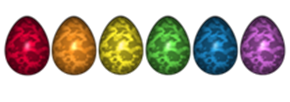 Święta Wielkanocne – informacje o zwyczajach zapomnianych i  kultywowanych obecnieDrodzy Rodzice jeżeli znajdziecie chwilkę czasu proponujemy do przeczytania i obejrzenia informacje dotyczące Świąt Wielkanocnych. Mogą one umilić wspólnie spędzany czas  i pozwolą dzieciom poznać  tradycje i zwyczaje nasze i w  innych krajach.załącznik do pobrania Wielkanocne tradycje i zwyczaje ludowehttps://www.youtube.com/watch?v=hWVwbiJw2g8Pięć wielkanocnych tradycji z całego światahttps://www.youtube.com/watch?v=8rkl7KRekOAPisanki 3D- praca plastyczna z rosnących farbJeśli lubicie wspólne eksperymenty i twórcze zabawy z dziećmi z pewnością zainteresuje Was Drodzy Rodzice samodzielne stworzenie  farb, które w kilka sekund po włożeniu do kuchenki mikrofalowej lub piekarnika rosną i tworzą piękną wielobarwną strukturę.https://mojedziecikreatywnie.pl/2018/03/pisanki-3d-praca-plastyczna/Solne pisanki	Jest to praca plastyczna z wykorzystaniem barwionej soli. Znajdziecie tu szablony do wydruku, jak również film: „Jak zabarwić sól”.https://mojedziecikreatywnie.pl/2014/04/solne-pisanki/Kolorowanki do druku, wyklejania plasteliną i malowania na WielkanocProponujemy pomysły na zastosowanie różnych prostych technik plastycznych. Zachęcamy do łączenia ich w jednej pracy.https://mojedziecikreatywnie.pl/?s=kolorowanki+do+druku%2C+wyklejaniaPiosenka wielkanocna dla dziecihttps://www.youtube.com/watch?v=HhkpcqoWoA8ŻYCZENIA WIELKANOCNE od pań ze świetlicy dla wszystkich Rodziców i Dziecizałącznik do pobrania 